Rabbits Home Learning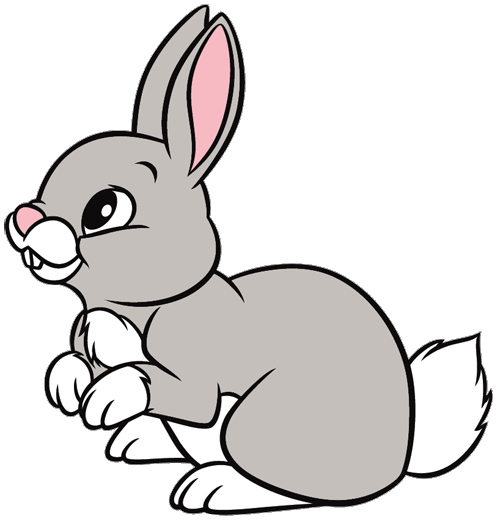 Thursday 7th JanuaryThis work for today is to go alongside our online meeting this morning. Some of it I will have explained but this is for everyone to access in case you weren’t able to make the ‘teams’ meeting.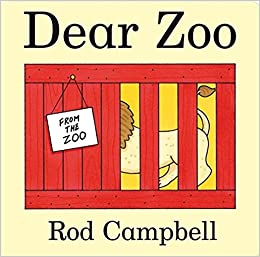 Can you remember all the animals from the story?Draw a picture of 3 animals and have a go at writing their names.Parents… please encourage your child to identify the sound they can hear rather than copying your writing.If your child is trying to write ‘snake’, they may only be able (with your help), to hear the ‘s’ and the ‘k’ sound. If they write ‘sk’, ‘sc’, ‘snk’ or ‘snc’, that is absolutely fine. The purpose is for them to independently use the sounds they know to begin to do developmental writing.For an extra challenge have a go at writing…I can see a ….. (and add the animal name).I have attached the sounds chart we use at school.RWIPlease practice forming this letter correctly.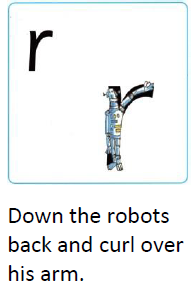 Fred needs help! Fred talk and then say the word!run          red           rip          rap          rub           rug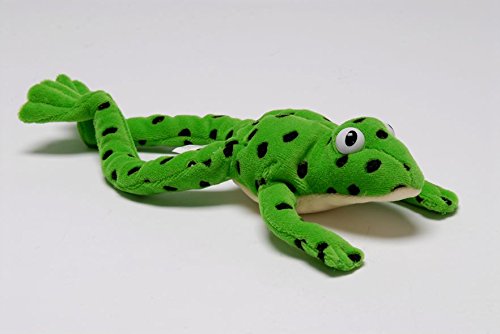 MathsWhich animal from the story is the tallest?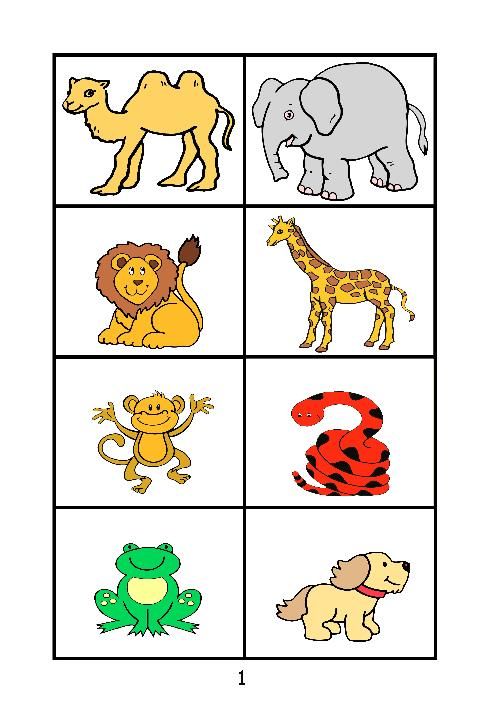 Who is the tallest in your house? Who is the shortest?Can you find some toys and order them from tallest to shortest?Watch this funny song and join in….https://www.youtube.com/watch?v=Na9YR73Tma8Please send me photos and updates to my email. Keep in touch. rgolden@charing.kent.sch.uk